INFORMACJA DOTYCZĄCA PRAC DYPLOMOWYCHWszelkie informacje związane z procedurą dyplomowania (również wzór strony tytułowej) zamieszczone są na stronie Filiihttps://pultusk.vistula.edu.pl/student/sprawy-studenckie/prace-dyplomowe/Jeżeli w Usosie lub w newsletterze otrzymali Państwo inną informację niż uzyskali w Dziekanacie lub od osoby prowadzącej zajęcia, prosimy o kontakt z pracownikiem Dziekanatu.Student pisze pracę dyplomową pod opieką przydzielonego promotora. Każda zmiana promotora pracy dyplomowej wymaga zgody Dziekana w odpowiedzi na wniosek studenta.Student ma obowiązek przedstawienia pracy zredagowanej zgodnie ze standardami edytorskimi
i zasadami budowy przypisów i cytowania przedstawionymi w „Przewodniku pisania pracy dyplomowej”. Zaleca się stosowanie przypisów dolnych (ułatwia to promotorowi, recenzentom
i ewentualnym innym czytelnikom weryfikację źródeł, na podstawie których powstała praca).Zawarte w „Przewodniku” standardy wymagań wobec prac dyplomowych obowiązują na mocy zarządzenia Rektora w całej Uczelni, a zatem do obowiązków promotorów należy egzekwowanie od dyplomatów ich wypełnienia, a do obowiązków recenzentów – ocena stopnia zgodności pracy ze standardami. Niespełnienie wymagań może skutkować obniżeniem oceny z pracy.Do tekstu pracy dyplomowej student dołącza prawidłowo zredagowaną stronę tytułową (wzór strony tytułowej dostępny na stronie internetowej Filii). Praca z inną stroną tytułową nie zostanie przyjęta.Student zobowiązany jest sprawdzić poprawność tytułu pracy dyplomowej zamieszczony w APD oraz na głównej stronie pracy! W przypadku rozbieżności, „Kartę zgłoszenia aktualizacji tematu pracy” należy złożyć do promotora.W pracy dyplomowej student nie zamieszcza streszczenia oraz oświadczenia o samodzielnym wykonaniu pracy. Karta pracy dyplomowej + oświadczenie drukowane są z APD (są to pliki przy nazwisku autora pracy). https://apd.vistula.edu.plWszystkie prace dyplomowe są poddawane weryfikacji antyplagiatowej w systemie APD (Archiwum Prac Dyplomowych). Weryfikacja antyplagiatowa przeprowadzana jest za pomocą Jednolitego Systemu Antyplagiatowego. Maksymalny czas oczekiwania na raport wynosi siedem dni. Student może zamieścić pracę dyplomową tylko 3 razy.Do systemu APD (Archiwum Prac Dyplomowych) należy wprowadzić wymagane dane oraz podpiąć plik z pracą. Plik MUSI posiadać NAZWĘ WG WZORU: V-nr albumu-LIC-2024.pdf - praca licencjacka
(np. V-69001-LIC-2024), V-nr albumu-MGR-2024.pdf - praca magisterska (np. V-69000-MGR-2024).
Do systemu APD prace muszą zostać wprowadzone do 15 maja.Wynik badania antyplagiatowego jest dostępny dla wszystkich zainteresowanych, a progi określające, czy praca jest plagiatem są następujące:Wynik poniżej 30% oznacza dopuszczalną ilość zapożyczeń w pracy;Wynik pomiędzy 30% a 40% oznacza, że poziom zapożyczeń został nieznacznie przekroczony; Wynik powyżej 40% oznacza, że poziom zapożyczeń jest wysoki i wskazuje na plagiat. Wynik przekraczający 40% nie musi skutkować odrzuceniem pracy (choć powinien wzbudzać słuszne podejrzenie popełnienia plagiatu). Zawsze ostateczna decyzja dotycząca dopuszczenia pracy dyplomowej do dalszego procedowania należy do promotora.Po zaakceptowaniu wyniku badania przez promotora, student drukuje treść raportu ogólnego
i dostarcza go wraz z pracą do Dziekanatu. RAPORT składany w Dziekanacie MUSI ZAWIERAC PODPIS PROMOTORA.Uczelnia przywiązuje szczególną wagę do samodzielnego przygotowywania prac dyplomowych przez studentów. System antyplagiatowy nie powinien być postrzegany przez studentów jedynie jako źródło informacji o konieczności wprowadzenia do tekstu redakcyjnych poprawek, aby w rezultacie kolejnej weryfikacji nie przekroczyć dopuszczalnego limitu nieuprawnionych zapożyczeń, lecz przede wszystkim jako narzędzie wykrywające naruszenie prawa i nakładające na Uczelnię obowiązek wyciągnięcia stosownych konsekwencji. Zgłoszenia pracy do weryfikacji antyplagiatowej dokonuje Promotor, po wprowadzeniu przez studenta do APD zaakceptowanej przez promotora pracy. Do systemu APD prace muszą zostać wprowadzone do 15 maja.Student składa pracę dyplomową na płycie cd/dvd w Dziekanacie (tekst ze znakiem wodnym, wygenerowany z systemu APD) po skierowaniu przez promotora pracy w systemie APD do recenzji.Termin I – do 14 czerwca 2024 r.Termin II – do 15 września 2024 r.Promotorzy wpisują do USOS ocenę z seminarium dyplomowego po skierowaniu pracy dyplomowej do recenzji w systemie APD. Warunkiem niezbędnym do zaliczenia seminarium w semestrze zimowym (5 lic., 3/9 mgr) jest m. in. złożenie
u promotora „Karty zgłoszenia tytułu/tematu pracy dyplomowej” oraz wypełnienie innych wymagań określonych przez promotora pracy. Warunkiem zaliczenia seminarium w semestrze letnim (6 lic., 4/10 mgr; w dn. 8 – 9 czerwca 2024 r.) jest skierowanie przez promotora pracy dyplomowej do egzaminu dyplomowego.Student zobowiązany jest sprawdzić poprawność tytułu pracy dyplomowej zamieszczony w APD oraz na głównej stronie pracy! W przypadku rozbieżności, „Kartę zgłoszenia aktualizacji tematu pracy” należy złożyć do promotora.Nauczyciel akademicki informuje studentów o wynikach pracy zaliczeniowej lub egzaminu nie później niż
w terminie 7 dni od daty przeprowadzania pracy zaliczeniowej lub egzaminu.
Ogłoszenie ocen z danego przedmiotu następuje we właściwym systemie informatycznym.Powyższe terminy złożenia w Dziekanacie pracy dyplomowej dotyczą wszystkich studentów kończących ostatni semestr studiów, także wówczas, gdy jeszcze są w trakcie przystępowania do egzaminów
i zaliczeń (np. w trybie poprawkowym) po obowiązującym terminie złożenia pracy. Ten wymóg jest podyktowany koniecznością wcześniejszego przygotowania przez Dziekanat dokumentacji studenta niezbędnej do przystąpienia do egzaminu dyplomowego.Przed wyznaczeniem terminu egzaminu dyplomowego student musi zrealizować cały program studiów (to znaczy zdobyć odpowiednią liczbę ECTS oraz wykazać się zaliczeniami elementów programu studiów, którym nie zostały przypisane punkty ECTS np. szkolenie biblioteczne, BHP i.in.). Należy pamiętać
o zaliczeniach warunkowych i wyznaczonych różnicach programowych.Przed złożeniem pracy dyplomowej w Dziekanacie student ma obowiązek przedstawić wszystkie wymagane dokumenty (w szczególności dokumenty, do których złożenia zobowiązał się w procesie rekrutacji).Zaleca się odpowiednio wcześniejsze sprawdzenie w USOS stanu zaliczeń oraz identyfikację ewentualnych braków wymaganych dokumentów.Niedotrzymanie przez studenta wymaganego terminu uzyskania zaliczenia seminarium w semestrze letnim skutkuje powtarzaniem ostatniego semestru studiów w zakresie seminarium dyplomowego (na wniosek studenta skierowany do Dziekana Wydziału), co wiąże się z opłatą równą 50% semestralnej wysokości czesnego (w przypadku powtarzania także innych, niezaliczonych w terminie przedmiotów, student wnosi pełną semestralną opłatę).W wyjątkowych sytuacjach losowych, student za zgodą Dziekana Wydziału może złożyć pracę dyplomową w późniejszym terminie, określonym przez Dziekana. Wraz z podaniem o przesunięcie terminu złożenia pracy dyplomowej student poza dokumentami uzasadniającymi wniosek, ma obowiązek przedstawienia informacji promotora o stanie zaawansowania pracy (dopuszczalny jest wydruk informacji mailowej).O terminie egzaminu dyplomowego student jest informowany za pośrednictwem studenckiej poczty mailowej lub poprzez zamieszczenie harmonogramu egzaminów na stronie internetowej Filii.Zgodnie z § 46 ust. 1. pkt. 3 Regulaminu studiów Studenta skreśla się z listy studentów w przypadku niezłożenia w terminie pracy dyplomowej lub egzaminu dyplomowego.Wszelkie indywidualne problemy dyplomantów związane z realizacją seminarium dyplomowego rozwiązuje Dyrektor programu kształcenia kierunku studiów, w następnej kolejności Dziekan Wydziału oraz Prorektor do Spraw Studenckich.Instrukcja APD dla studentów, promotorów i recenzentów.https://apd.vistula.edu.pl/W razie problemów z systemem, prosimy o kontakt pod adresem:apd@vistula.edu.plW e-mailu proszę podać: imię i nazwisko, numer albumu, szczegółowy opis problemuPułtusk, dnia …………………..………....KARTA ZGŁOSZENIA TYTUŁU/TEMATU PRACY DYPLOMOWEJTytuł/temat pracy dyplomowej w języku, w którym jest pisana (proszę wypełnić DRUKOWANYMI literami):Tytuł/temat pracy dyplomowej w języku polskim, jeśli praca jest pisana w języku angielskim (proszę wypełnić DRUKOWANYMI literami):Tytuł/temat obronionej pracy dyplomowej na studiach I stopnia – wypełniają tylko studenci studiów II stopnia (proszę wypełnić DRUKOWANYMI literami):Zatwierdzam:Student jest zobowiązany do złożenia niniejszej karty PROMOTOROWI do dnia:dla dwusemestralnego seminarium rozpoczynającego się w semestrze zimowym (administracja, finanse
i rachunkowość) – 30 listopada 2023 r.,dla trzysemestralnego seminarium rozpoczynającego się w semestrze letnim (studenci III roku kierunków: historia I stopnia, pedagogika I stopnia) – 30 listopada 2023 r.,dla czterosemestralnego seminarium rozpoczynającego się w semestrze zimowym (studenci II / IV roku kierunków: historia II stopnia, pedagogika II stopnia, pedagogika przedszkolna i wczesnoszkolna) – 30 listopada 2023 r.Jakakolwiek zmiana tematu pracy wymaga ponownego złożenia „Karty zgłoszenia tytułu/tematu pracy dyplomowej”. Praca z inną stroną tytułową nie zostanie przyjętaAkademia Finansów i Biznesu VistulaWydział HumanistycznyKierunek studiów …………………….(administracja, finanse i rachunkowość, historia, pedagogika, pedagogika przedszkolna i wczesnoszkolna)Imię i nazwisko studentaNumer albumu ………….TYTUŁ PRACY DYPLOMOWEJPraca licencjacka/magisterskanapisana pod kierunkiem/tytuł/stopnień naukowy, imię i nazwisko promotora/Pułtusk 2024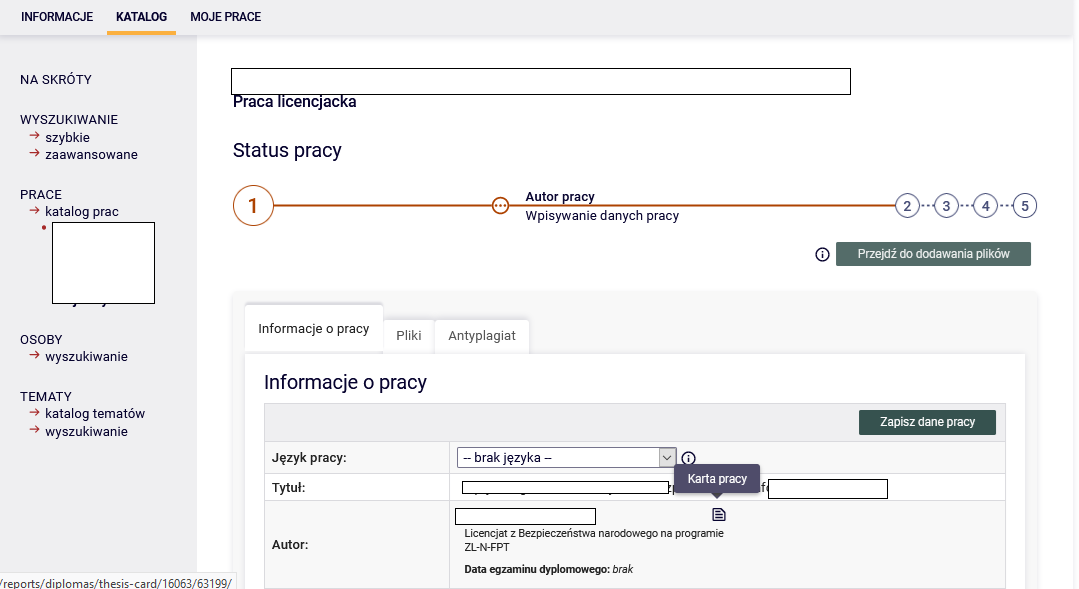 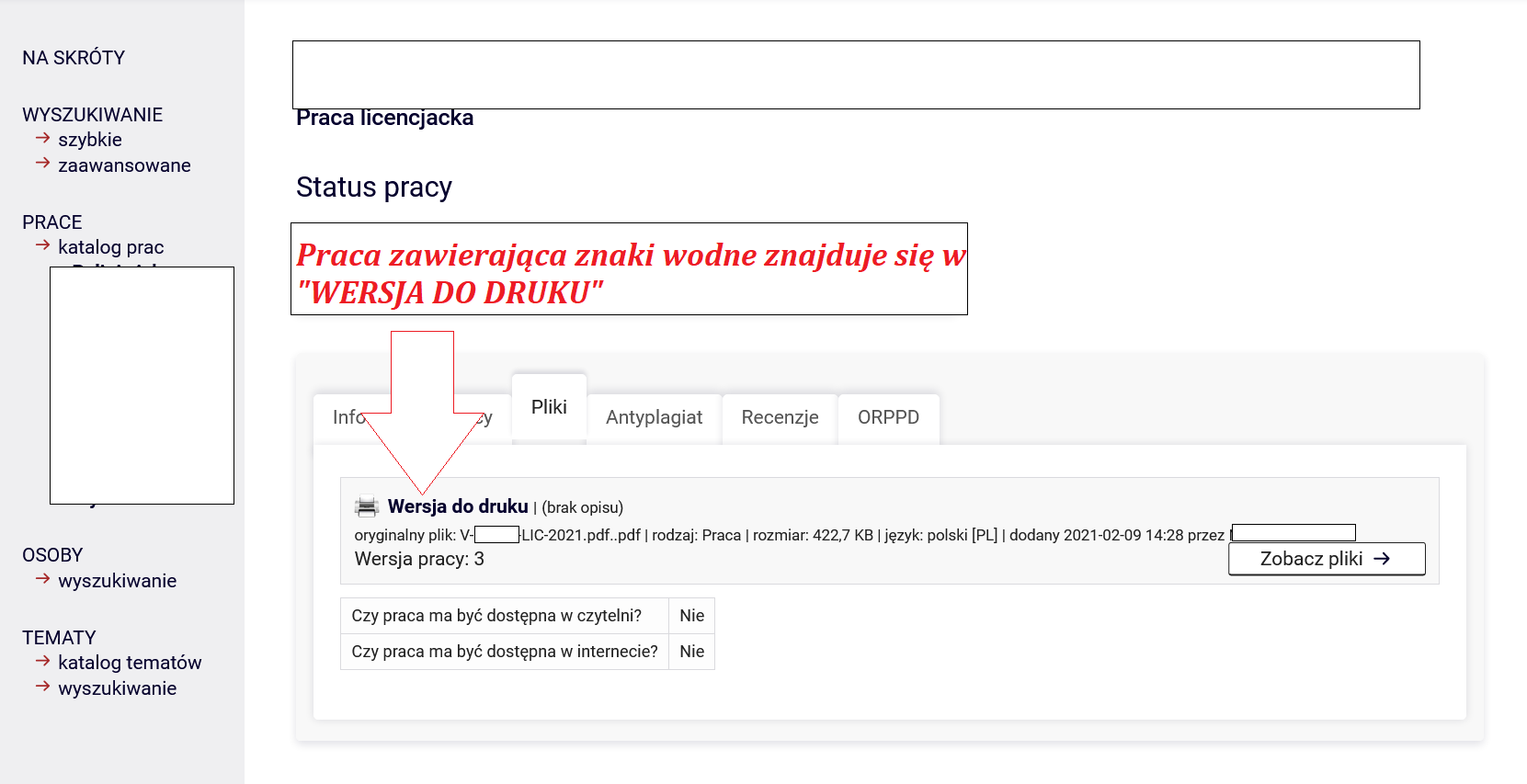 indywidualnazespołowalicencjackiejzgłoszenie tematu (pierwsze)inżynierskiejzgłoszenie aktualizacyjne (w przypadku zmiany tematu)magisterskiejImię i nazwisko studenta:Nr albumu:Poziom kształcenia:studia pierwszego stopnia / studia drugiego stopnia / jednolite studia magisterskie*Forma studiów:niestacjonarnaWydział:HumanistycznyKierunek:administracja, finanse i rachunkowość, historia, pedagogika, pedagogika przedszkolna i wczesnoszkolna *Specjalność:Profil studiów:praktyczny / ogólnoakademicki *Promotor pracy dyplomowej:Imiona i nazwiska współautorów (praca zespołowa)Informacje dodatkowe (praca artystyczna)Zgłaszam:Akceptuję:data i podpis studentadata i podpis promotoraAkceptuję tytuł/temat pracy dyplomowej i proponuję na jej RECENZENTA:data i podpis dyrektora programu kształcenia            data i podpis dziekana